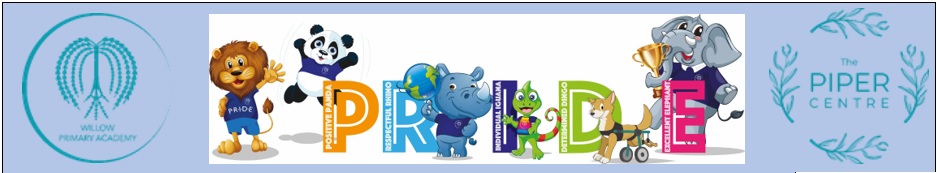 PSHE Progression MapPSHE Progression MapPSHE Progression MapPSHE Progression MapPSHE Progression MapPSHE Progression MapPSHE Progression MapPSHE Progression MapYear 1Year 2Year 3Year 4Year 5Year 6Being Me in My WorldExplain why my class is a happy and safe place to learnGive different examples where I or others make my class happy and safeExplain why my behaviour can impact on other people in my classCompare my own and my friends’ choices and can express why some choices are better than otherExplain how my behaviour can affect how other feel and behaveExplain why it is important to have rules and how that helps me and other in my class learnExplain why it is important to feel valuedExplain why being listened to and listening to others is important in my school communityExplain why being democratic is important and can help me and others feel valuedCompare my life with other people in my country and explain why we have rules, rights and responsibilities to try and make the school and the wider community a fair placeExplain how the actions of one person can affect another and can give examples of one person can affect another and can give examples of this from school and a wider community contextExplain how my choices can have an impact on people in my immediate community and globallyEmpathise with other in my community and globally and explain how this can influence the choices I makeCelebrating DifferencesDescribe some ways that I am different and similar to other people in my class, and why this makes us all specialExplain what bullying is and how being bullied might make somebody feelExplain that sometimes people get bullied because they are seen to be different; this might include people who don’t conform to gender stereotypesExplain how it feels to have a friend and be a friendExplain why it is OK to be different from my friendsDescribe different conflicts that might happen in family or friendship groups and how words can be used in hurtful or kind ways when conflicts happenExplain how being involved with a conflict makes me feel and can offer strategies to help the situationExplain a time when my first impression of someone changed as I got to know them.Explain why bullying might be difficult to spot and what to do about it if I’m not sureExplain why it is good to accept myself and other for who we areExplain the differences between direct and indirect types of bullying and can offer a range of strategies to help myself and others if become involved in a bullying situationExplain why racism and other forms of discrimination are kindExpress how I feel about discriminatory behaviourExplain ways in which difference can be a source of conflict or cause for celebrationShow empathy in situations where their difference is a source of conflict or cause for celebrationYear 1Year 2Year 3Year 4Year 5Year 6Dreams and GoalExplain how I feel when I am successful and how this can be celebrated positivelyExplain why my internal treasure chest is an important place to store positive feelingsExplain how I played my part in a group and the parts other people played to create an end productExplain how our skills complemented each otherExplain how it felt to be part of a group Identify a range of feelings about group workExplain the different ways that help me learn and what I need to do to improveDemonstrate confidence and positivity when I share my success with othersExplain how these feelings can be stored in my internal treasure chest and why this is importantPlan and set new goals even after a disappointmentExplain what it means to be resilient and to have a positive attitudeCompare my hopes and dreams with those of young people from different culturesReflect on the hopes and dreams of young people from another culture and explain how this makes me feelExplain different ways to work with others to help make the world a better placeExplain what motivates me to make the world a better placeHealthy MeExplain why I think my body is amazing and can identify a range of ways to keep it safe and healthyGive examples of when being healthy can help me feel happy.Explain why food and medicines can be good for my body comparing my ideas with less healthy / unsafe choicesCompare my own and my friends’ choicesExpress how it feels to make healthy and safe choicesIdentify things, people and places that I need to keep safe from, and can tell you some strategies for keeping myself safe and healthy including who to go for help and how to call the emergency servicesExpress how being anxious/scared and unwell feels.Recognise when people are putting me under pressure and can explain ways to resist this when I want toIdentify feelings of anxiety and fear associated with peer pressureExplain different roles that food and substances can play in people’s lives.Explain how people can develop eating problems relating to body image pressures and how smoking and alcohol misuse is unhealthySummarise different ways that I respect and value my bodyExplain when substances including alcohol are being used anti-socially or being misused and the impact this can have on an individual and othersIdentify and apply skills to keep myself emotionally healthy and to manage stress and pressureRelationshipsExplain why I have special relationships with some people and how these relationships help me feel safe and good about myselfExplain how my qualities help these relationshipsGive examples of behaviour in other people that I appreciate and behaviours that I don’t likeExplain why some things might make me feel uncomfortable in a relationship and compare this with relationships that make me feel safe and specialGive examples of some different problem-solving techniques and explain how I might use them in certain situations in my relationshipsExplain how my life is influenced positively by people I know and also by people from other countriesExplain why my choices might affect my family, friendships and people around the world who I don’t knowRecognise how people are feeling when they miss a special person or animalGive ways that might help me manage my feelings when missing a special person or animalCompare different types of friendships and the feelings associated with them.Explain how to stay safe when using technology to communicate with me friends, including how to stand up for myself, negotiate and to resist peer pressureApply strategies to manage my feelings and the pressures I may face to use technology in ways that may be risky or cause harm to myself or othersIdentify when people may be experiencing feelings associated with loss and also recognise when people are trying to gain power or controlExplain the feelings I might experience if I lose somebody special and when I need to stand up for myself and my friends in real or online situations.Suggest strategies to help me manage these feelings and situationsYear 1Year 2Year 3Year 4Year 5Year 6Changing MeCompare how I am now to when I was a baby Explain some of the changes that will happen to as I get olderUse the correct names for penis, testicles, anus, vagina, vulva and give reasons why they are privateExplain why some changes I might experience might feel better than otherUse the correct names for penis, testicles, anus, vagina, vulva and give reasons why they are privateExplain why some types of touches feel OK and others don’tExplain what I like and don’t like about being a girl / boy and getting older, and recognise that other people might feel differently to meExplain how boys’ and girls’ bodies change on the insider / outside during the growing up process and tell you why these changes are necessary so that their bodies can makes babies when they grow upRecognise how I feel about these changes happening to me and can suggest some ideas to cope with these feelingsSummarise the changes that happen to boys’ and girls’ bodies that prepare them for making a baby when they are olderExplain some of the choices I might make in the future and some of the choices that I have no control overOffer some suggestions about how I might manage my feelings when change happensExplain how boys and girls change during puberty and why looking after myself physically and emotionally is important. Summarise the process of contraceptionExpress how I feel about the changes that will happen to me during puberty, and that I accept these changes might happen at different times to my friendsDescribe how a baby develops from conception through the nine months of pregnancy, and how it is bornRecognise how I feel when I reflect on becoming a teenager and how I feel about the development and birth of a baby